Складской комплекс на Резервуарном парке Морского Терминала КТК РФ, Краснодарский край, г. Новороссийск, Приморский внутригородской район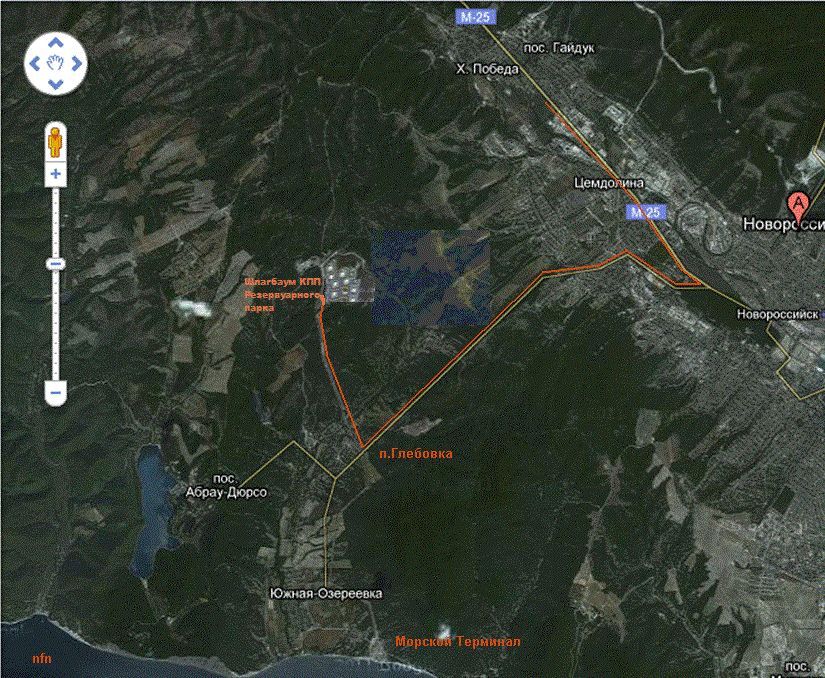 